Giving DirectionsMatch.Read the sentences and draw the places on the map.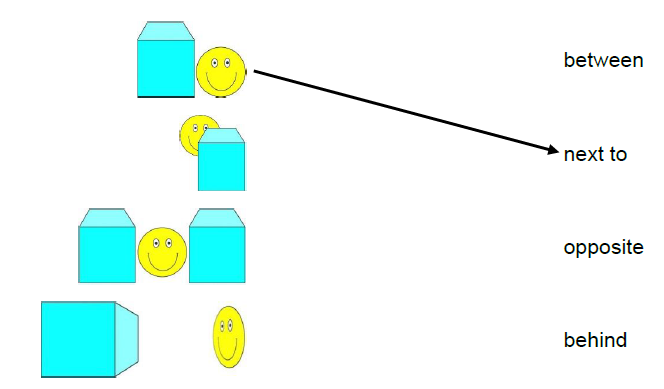 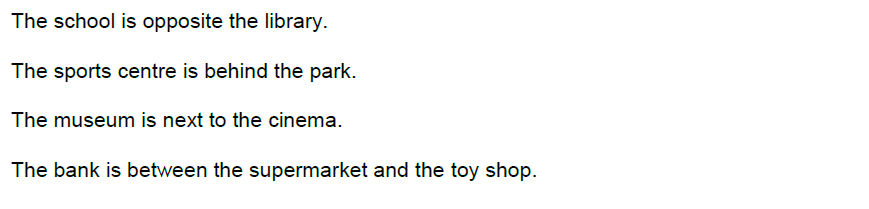 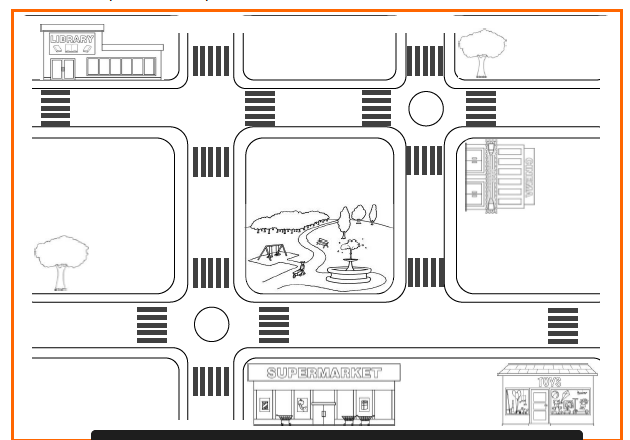 Add 3 more places on the map. Write sentences about them.
__________________________________________________________________________________________________________________________________________________________________________________________________________________________________________________________________________________________________________________________________________________________________________________________________________________Collège des Dominicaines de notre Dame de la Délivrande – Araya-Grade  5                                                                               April 2020 – Week 1Name : ________________________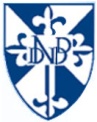 